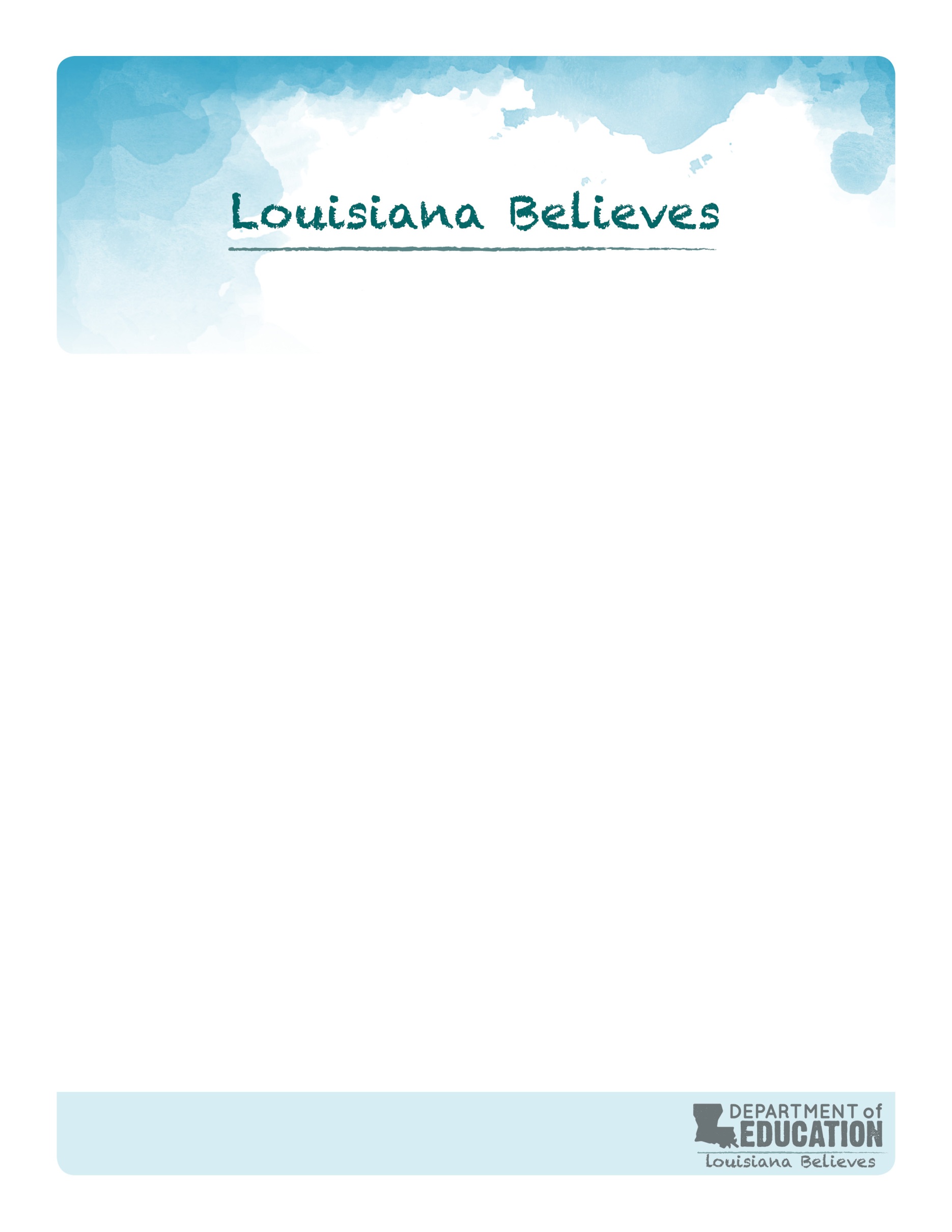 Table of Contents InstructionsThe Every Student Succeeds Act requires school systems to build plans to improve struggling schools.  The Louisiana Department of Education is required, by law, to identify a list of these schools and approve these plans.  Additionally, the state must use 7% of the state’s Title I funds to support high quality improvement plans.  In Louisiana, these funds will be competitively awarded to school systems that build the strongest plans for improvement.In order to support schools systems in developing these plans, the LDOE has published these resources:School Redesign List: This list includes all schools in Louisiana that have been identified as struggling.School Redesign Grant guidance: This document provides additional details about the grant, its requirements, and the process the LDOE will use to grant funds.
School Redesign rubric: This rubric identifies key elements of school redesign around which school systems should plan for school improvement.School Redesign budget template: This excel spreadsheet should be completed as part of the grant submission.Submitting the GrantEach school system that has a school on the School Redesign List should submit the following documents as part of their grant submission by 3 p.m. Central Time on September 29, 2017 to hunter.brown@la.gov.This document with pages 4-6 completedThe plan developed for school improvementCompleted budget templateIf the applicant is a consortium of school systems, the applicant has attached a consortium agreement signed by all participating school systems.The assurances document included as p. 9 of this documentApplicant Contact InformationNeeds Assessment1)	Which data sets did your school system use to complete a needs assessment? 2)	For each data set reviewed, what are the areas of greatest need you identified through your data analysis?  3)	Of the areas of greatest need you’ve identified, which are the most important for your school system to focus on for the next three years? For each of these areas, establish a 3-year goal, an interim benchmark(s), and the rationale for prioritizing this need. If a challenge identified in question 2 is not included in this list, you must explain why. (500 word max)4) Where do your school system’s current budget expenditures (Title I, state/local MFP, Title II) align with the areas of greatest need? How will your school system adjust how these funds are being spent to further align to the areas of greatest need?School Redesign PlanHaving conducted a thorough needs analysis, school systems should build a plan that reflects the evidence-based strategies and will lead to the most significant positive changes in student achievement. If a school system has more than one school eligible for the School Redesign Grant, one plan will be submitted for all schools. If the school system intends to differentiate its approach to different schools please indicate that in the plan. The Department has organized possible interventions into four categories:Core AcademicsSpecial PopulationsTalentLEA SystemsAll school systems are required to include information in their plans around the following three components of their core academics plans.High quality curricula across core academic areas in PK-12High quality assessments across core academic areas in PK-12High quality teacher professional development in core academic areas in PK-12Outside of this requirement, school systems are not required to build a plan that addresses all four categories or all the indicators but instead should focus on solutions that will address their areas of biggest need. School systems’ plan must explicitly include the following: For each of the prioritized areas of greatest need, a list of the rubric rows that the school system will address in its plan.For each of the prioritized areas of greatest need, describe the plan the school system has developed to achieve the goals set forth. The plan should describe:The interventions chosen The rationale for choosing these interventions, including the evidence base for the interventionsWhat schools will have to do in order to implement this interventionWhat the school system’s central office will do to support the implementation of this plan at the school levelHow these interventions connect across each part of the plan so as to make the full plan coherent for school leaders and teachersAn implementation plan with a timeline of events that will be necessary to ensure the intervention(s) will yield the intended results. For each event, the plan should include who is leading the event and when it will occur over the course of the three-year plan. School systems should consider the following components as part of their implementation plan:Planning for the interventionBuilding principal and teacher investment in the planTraining for principals and teachers around the interventionMonitoring the success of the interventionA single completed budget template that describes the costs of interventions across the 3-year implementation timeline described in the improvement plan. If the budget draws upon other state or federal funds to support related work at the school site or LEA, indicate that within the budget file on the Braided Funds tab. General AssurancesThe school system must assure that it has/will: Evaluated needs and included interventions in this School Redesign Application for all schools under this LEA identified on the School Redesign List.Ensure each school the school system proposes for SRG funding will receive all of the State and local funds it would have received in the absence of funds received under this section.Use an awarded Title I School Redesign Grant to implement, fully and effectively, the plans submitted in this application.Follow local, state and federal procurement laws, as applicable.Monitor and evaluate the actions the school system and its school(s) have taken, as outlined in the approved application, to recruit, select and provide oversight to external providers to ensure their quality.Monitor and evaluate the actions schools have taken, as outlined in the approved application, to sustain the reforms after the funding period ends and provide technical assistance to schools on how they can sustain progress in the absence of Title I School Redesign funding. LEA agrees to Assurances:[   ] Yes		[   ] NoSuperintendent’s Name and Signature:Official Name of school system (Agency/Organization)Name and Title of School Redesign Grant ContactPhone NumberEmail AddressName and Title of Fiscal Contact PersonPhone NumberEmail AddressPrioritized Area of Greatest Need3-Year Goal(s)Interim/Benchmark Goal(s) and Method of TrackingRationale1. 2. 3. 4. 